EEAT D-100 Divina Providencia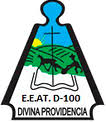 Educación Musical2º Año Docente: Marilina Amanda Berezagá Fecha de Entrega: Viernes 03 de Abril de 2020 Introducción:Les propongo escuchar varias obras musicales de las autoras trabajadas por el mes de la mujer.Mercedes Sosa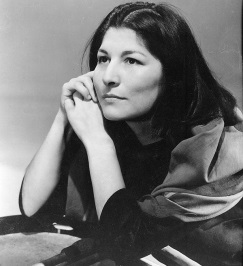 https://www.youtube.com/watch?v=SIrot1Flczg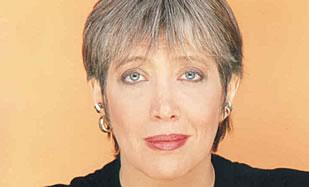 Teresa Parodihttps://www.youtube.com/watch?v=DvP73JarrvMMaria Elena Walsh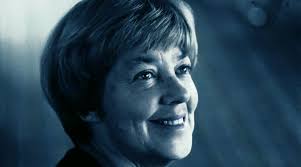 https://www.youtube.com/watch?v=4iLZWG3jpFoSoledad Pastoruttihttps://www.youtube.com/watch?v=MqMc8sJZMRU&list=RDEYbjQcn56bY&index=10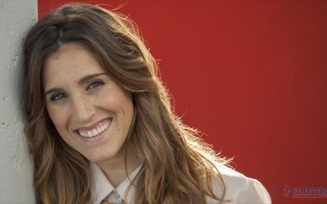 Consignas:Realizar una audición tranquila de todas las canciones, si consideras necesario hazlo varias veces.Selecciona la obra de la autora que trabajaste en clases.Completa la ficha:Título de la obra:Autor:Interprete:Voces:Instrumentos:Mensaje:Por dudas o consultas comunicarse al teléfono celular: 3438-403630Las consignas deben ser copiadas en la carpeta del áreaSaludos cordialesMarilina Amanda Berezagá